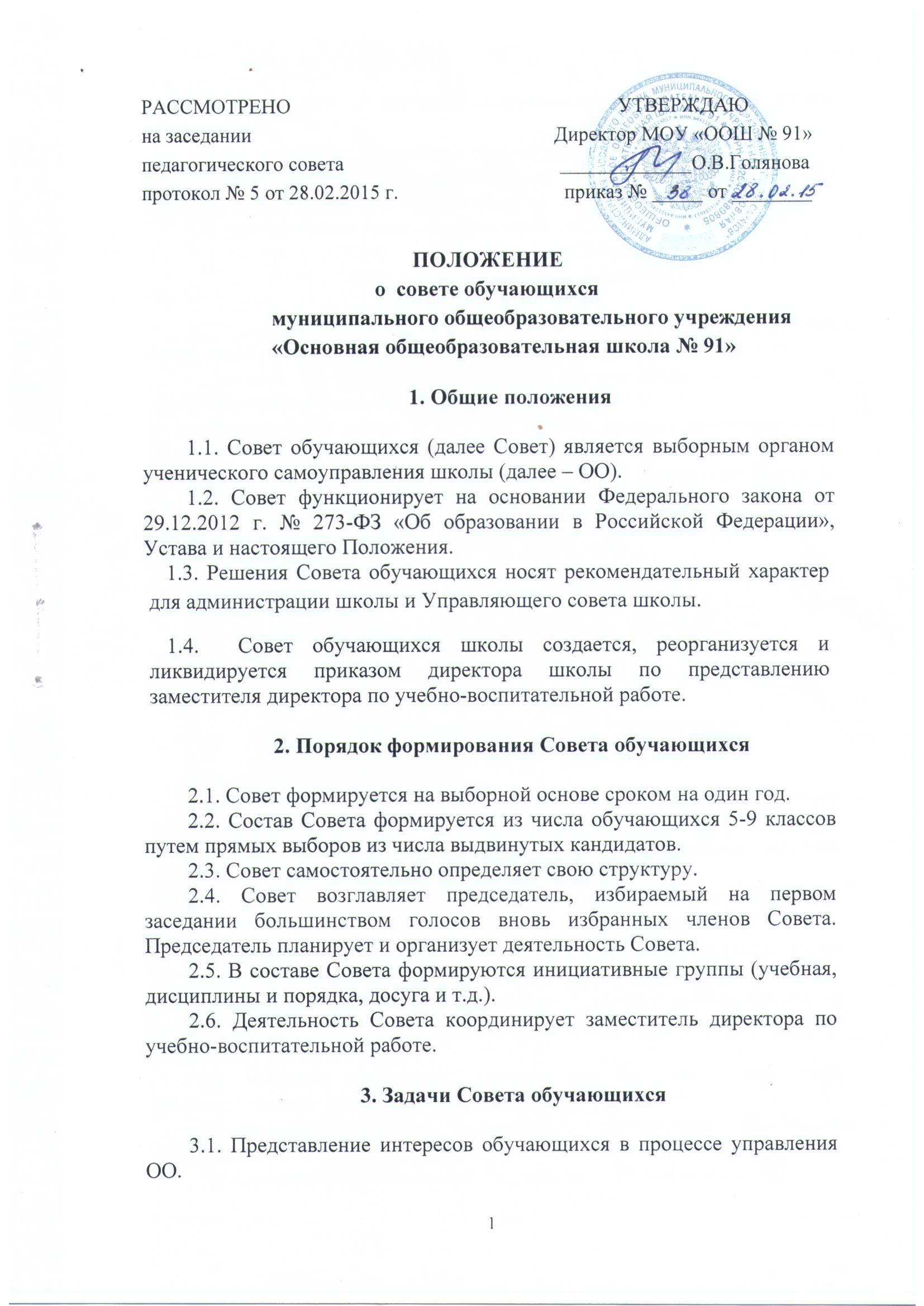 3.2. Поддержка и развитие инициативы обучающихся в жизни коллектива ОО.3.3. Реализация и защита прав обучающихся.3.4. Организация взаимодействия с органами самоуправления  ОО  по вопросам образовательной деятельности.3.5. Приобретение навыков управления детским коллективом.4. Функции Совета обучающихся4.1. Совет выступает от имени обучающихся при решении вопросов жизни школьного коллектива:- изучает и формулирует мнение обучающихся по вопросам организации жизни коллектива обучающихся;- представляет позицию обучающихся в органах самоуправления ОО;- оказывает организационную помощь в работе старост (командиров) классов;- разрабатывает предложения по организации дополнительного образования обучающихся;- содействует реализации инициатив обучающихся в организации досуговой деятельности.4.2. Содействует разрешению конфликтных вопросов: участвует в решении проблем, согласует взаимные интересы обучающихся, учителей и родителей, соблюдая при этом принципы защиты прав обучающихся.5. Права и обязанности Совета обучающихсяСовет имеет право:5.1. Проводить на территории школы собрания, в том числе закрытые, и иные мероприятия не реже 1 раза в четверть;5.2. Направлять в администрацию школы письменные запросы, предложения и получать на них официальные ответы;5.3. Знакомиться с нормативными документами школы и их проектами и вносить в содержание их свои предложения;5.4. Получать от администрации информацию по вопросам жизни ОО.5.5. Представлять интересы учеников в администрации школы, на педагогических советах, собраниях, посвященных решению вопросов жизни школы; 5.6. Вносить руководству предложения по совершенствованию образовательного процесса.5.7. Вносить руководству предложения о поощрениях и взысканиях обучающихся.5.8. Организовывать шефство старших классов над младшими.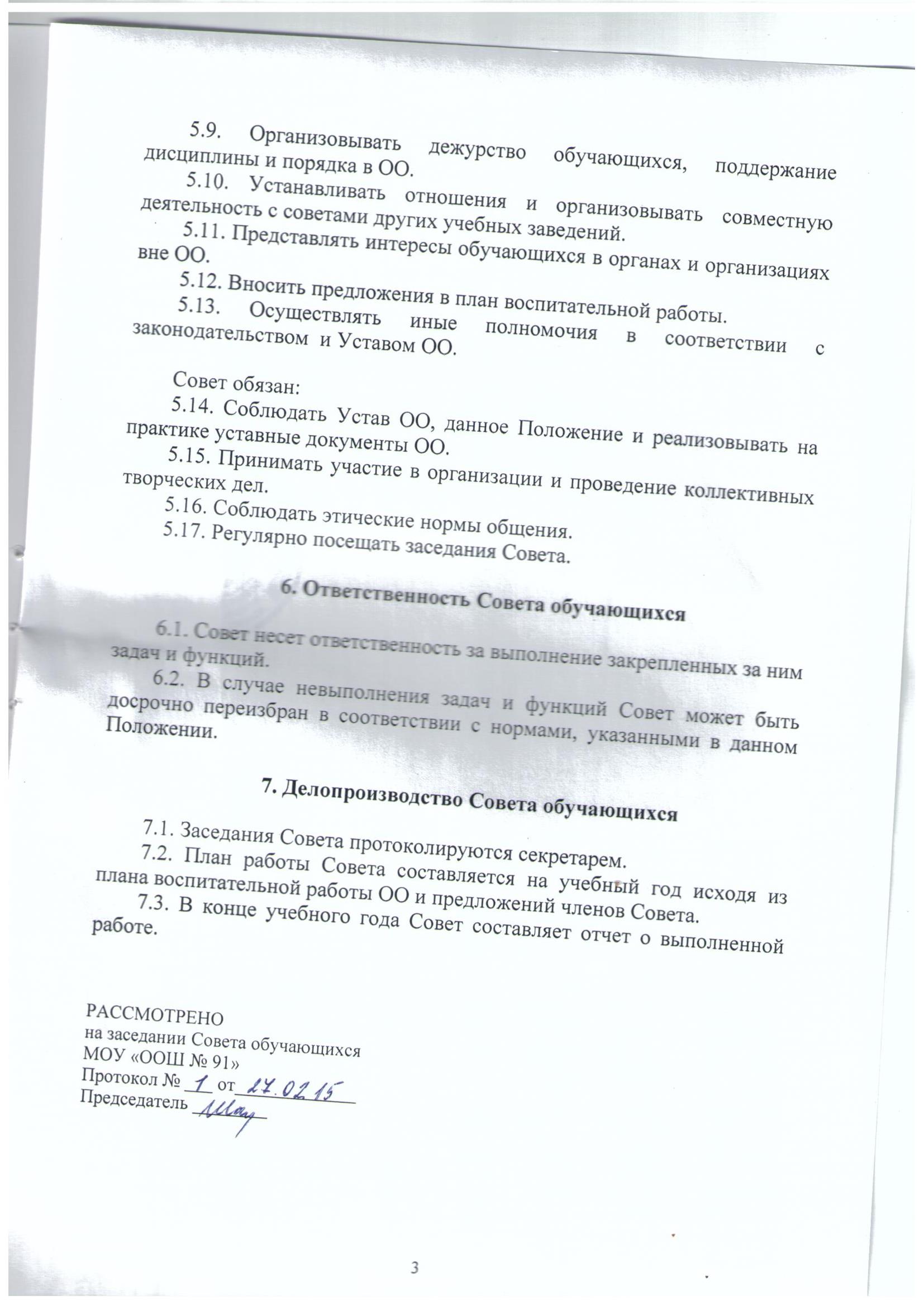 